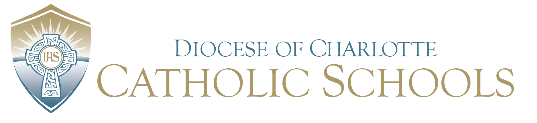 Medication Authorization for School Year __________**This form must be completed in full for your student to receive any medication**Per the Diocese of Charlotte Catholic Schools policy as well as NC state law, NO medication (non-prescription or prescription) will be given to a student without authorization from a physician. Student: _________________________________________________ School: ___________________________ Grade: _________D.O.B: ___________	Weight: ___________	Allergies: _______________________________________________________Prescription Medication: ___________________________________________ Dose: _______________ Route: ______________Time to be Given: ______________________    Reason for Medication: _______________________________________________Side effects: __________________________________________________Prescription Medication: ____________________________________________ Dose: _______________ Route: ______________Time to be Given: ______________________   Reason for Medication: _______________________________________________Side effects: __________________________________________________If your student requires emergency medication (epi-pen, rescue inhaler, insulin) please also complete an ACTION PLAN. ONLY students in grades 6-12 are permitted to self-carry emergency medication. A student cannot self-carry non-emergency medication. Student is responsible and capable to carry emergency medications/self-medicate:   Yes______ No_______Please CHECK what non-prescription (over the counter) medication your student CAN take if requested. Medication will be given according to manufacturer’s directions unless otherwise indicated. ____ Acetaminophen (Ex. Tylenol)				____ Hydrocortisone Cream (topical)____ Ibuprofen (Ex. Advil, Motrin)				____ Throat Lozenges/Cough Drops____ Antacid (Ex. Tums)					____ Benzocaine (for insect stings)____ Diphenhydramine Oral (Ex. Benadryl liquid/capsule)	____ Polysporin ointment (Ex. Neosporin)____ Diphenhydramine Topical (Ex. Benadryl cream/gel)		____ Dramamine (for motion sickness/parent to supply)____ Cetirizine (Zyrtec) for seasonal allergy relief		____ Eye Drops (parent to supply) 	     Medical Provider Signature: _______________________________	     Date: _____________________	     Print Name of Medical Provider: ____________________________     Phone#: ___________________I am requesting the medication(s) above to be administered as indicated to my student while on school property and during school sponsored events, including field trips. I understand that only the school nurse and/or school personnel may give my student medication. I also give permission for the school nurse and provider listed above to exchange health related information regarding my student’s health status and medication. On behalf of my student (child), I acknowledge that the school shall incur no liability as a result of any conditions from this medicine and I shall hold harmless the school, its employees, or agents against any claims arising from the administration of medication given to this student.Parent/Guardian Signature: ________________________________________      Date: ______________________This form is valid for 1 full school year ONLY.